     JÍDELNÍČEK                                          Týden od 15.1.-19.1.2024                                                AlergenyPondělí:              Přesnídávka             Chléb, celerová pomazánka, zelenina, čaj, voda                                        1,3,7,9   	Oběd                        Smetanová polévka, čaj, voda                                               Hrachová kaše, sázená vejce, chléb, st. okurek, ovoce                             1,3,7          	Svačinka                   Toustík, ovocný talíř, mléko, čaj                                                              1,3,7      Úterý: 	Přesnídávka               Opečený toust se sýrem, ovoce, čaj, voda s citronem                              1,3,7            	Oběd                          Polévka z fazolových lusků, čaj, voda s citronem                                                                      Španělský ptáček, rýže                                                                            1,3,7            Svačinka                     Cereální šáteček povidlový, ovoce, kakao, čaj                                        1,3,7 Středa:	Přesnídávka	         Zasněžený chléb, ovoce, mléko, čaj                                                         1,3,7                  Oběd                          Zeleninová polévka s kapáním, čaj, voda                                                 Rybí filé na másle, bramborová kaše, restovaná zelenina                       1,3,7,9                                                	Svačina		         Rohlík, pomazánkové máslo, ovoce, mléko, čaj                                      1,3,7Čtvrtek: 	Přesnídávka               Raženka, vitaminová pomazánka, ovoce, čaj, džus                                    1,3,7                                                                                             Oběd		         Kulajda, čaj, džus                                                Špagety s boloňskou omáčkou                                                                   1,3,7            Svačina                       Chléb, máslo, plátkový sýr, zelenina, čaj, voda                                         1,3,7Pátek:                                             	Přesnídávka               Chléb, vajíčková pomazánka, zelenina, čaj, voda  s pomerančem              1,3,7             Oběd		         Dýňový krém, čaj, voda s pomerančem                                                                                   Hovězí nudličky v bílém jogurtu, bulgur                                                     1,3,7	Svačina		         Jogurt, rohlík, ovoce, čaj, voda                                                                   1,3,7               Pitný režim zajištěn po celou dobu provozu       Ovoce nebo zelenina je podávána k jídlu každý den.Čísla u pokrmů označují druh alergenu. Seznam alergenu je vyvěšen vedle jídelníčku.	(O) – ovoce jen pro dospělé                                                                  DOBROU CHUŤ!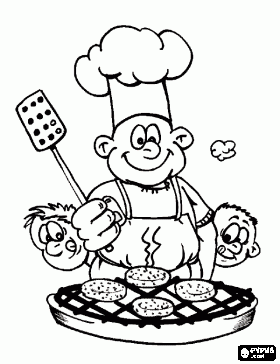   Monika Filáková	                                                                                                                Hana Tkadlecová                  (provozář)										   (kuchařka)